 «БЕЗОПАСНЫЕ ШАГИ НА ПУТИ К БЕЗОПАСНОСТИ НА ДОРОГЕ»СТАТИСТИКА: В России ежегодно совершается около 70 тысяч наездов на пешеходов: каждое четвертое ДТП (с пострадавшими) – это наезд на пешехода. В крупных городах до половины всех ДТП – наезды на пешеходов, из них на пешеходных переходах в городах происходит каждый ТРЕТИЙ наезд на пешехода, в том числе по виневодителей - в 86% случаев.В последние несколько лет, в результате ДТП гибло от 8,7 до 10 тысяч пешеходов ежегодно, каждый седьмой из пострадавших в ДТП, т.е. около 9 тысяч пешеходов в год становятся инвалидами. 	В связи с этим, особое внимание дошкольного образовательного учреждения совместно с родителями должно быть направлено на предупреждение детского дорожного транспортного травматизма с участием несовершеннолетних.РЕКОМЕНДАЦИИ ДЛЯ РОДИТЕЛЕЙПРИ ВЫХОДЕ ИЗ ДОМА С РЕБЁНКОМ:• сразу обратите внимание ребенка на движение транспортных средств у подъезда и вместе посмотрите, не приближается ли к вам автомобиль, мотоцикл, мопед, велосипед,• если у подъезда стоят транспортные средства или растут деревья, закрывающие обзор, приостановите свое движение и оглянитесь - нет ли за препятствием опасности.ПРИ ДВИЖЕНИИ ПО ТРОТУАРУ: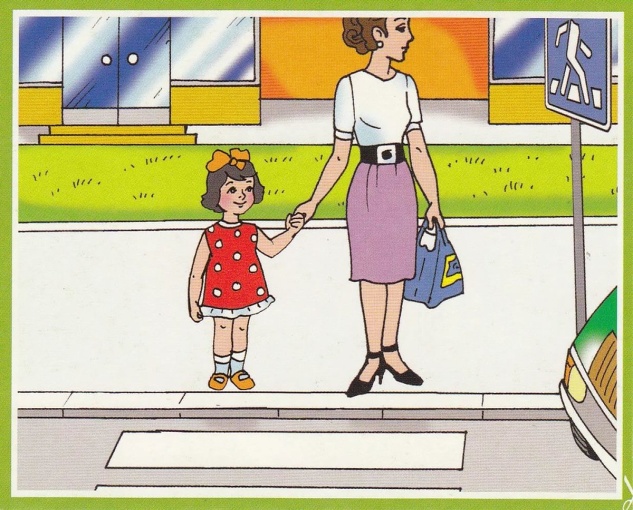 • придерживайтесь правой стороны тротуара: взрослый должен находиться со стороны проезжей части; • приучите ребенка, идя по тротуару, внимательно наблюдать за выездом со двора и т. п.;•разъясните ребенку, что забрасывание проезжей части камнями, стеклом и т. п., повреждение дорожных знаков могут привести к несчастному случаю,• не приучайте ребенка выходить на проезжую часть; коляски и санки с детьми возите только по тротуару,ГОТОВЯСЬ ПЕРЕЙТИ ДОРОГУ:• остановитесь или замедлите движение, осмотрите проезжую часть,• привлеките ребенка к наблюдению за обстановкой на дороге,• подчеркивайте свои движения: поворот головы для осмотра улицы, остановку для осмотра дороги, остановку для пропуска автомобилей,• учите ребенка различать приближающиеся транспортные средства,• не стойте с ребенком на краю тротуара, так как при проезде транспортное средство может зацепить, сбить, наехать задними колесами,• обратите внимание ребенка на транспортное средство, готовящееся к повороту, расскажите о сигналах указателей поворота у автомобиля и жестах мотоциклиста и велосипедиста,• неоднократно показывайте ребенку, как транспортное средство останавливается у перехода, как оно движется по инерции.ПРИ ПЕРЕХОДЕ ПРОЕЗЖЕЙ ЧАСТИ:• переходите дорогу только по пешеходным переходам или на перекрестках по отмеченной линии - зебре, иначе ребенок привыкнет переходить где придется; переходите дорогу всегда размеренным шагом,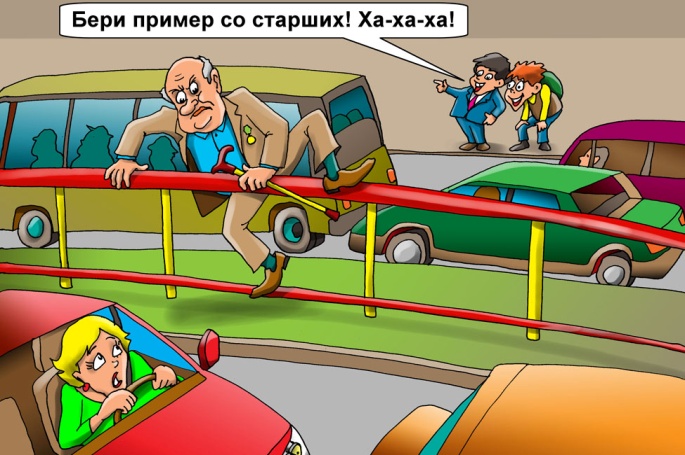 • не переходите дорогу наискосок; подчеркивайте, показывайте и рассказывайте ребенку каждый раз, что идете строго поперек улицы, что это делается для лучшего наблюдения за автотранспортными средствами,не торопитесь переходить дорогу, если на другой стороне вы увидели друзей, родственников, знакомых, нужный автобус. Не спешите и не бегите к ним, внушите ребенку, что это опасно,• объясните ребенку, что автомобили могут неожиданно выехать из переулка, со двора дома,Воспитатель: Ишьярова Розалия Талгатовна